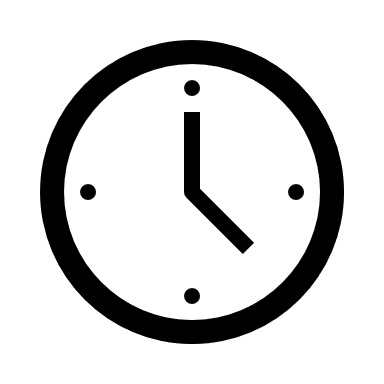 Mit diesem Dossier und den dazugehörigen Online-Inhalten kannst du das Ablesen und Eintragen von Zeitangaben individuell bearbeitet und vertiefen.Mit Hilfe des Vortestes Uhrzeit ablesen und eintragen kann geklärt werden, wie gut du die verschiedenen Themen beherrschst. Aufgrund der Resultate können u.U. einige Übungen übersprungen werden. CC BY-SA  Mario CathomenArbeitsweiseOnline-Kapitel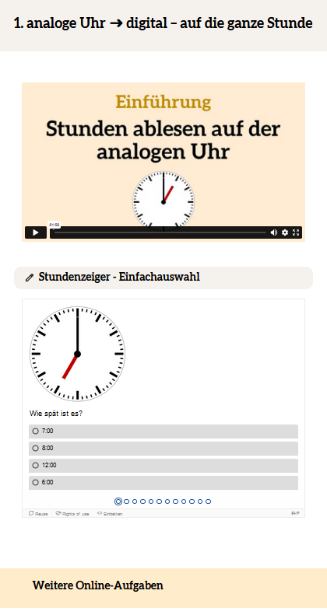 1. Schau dir, wenn vorhanden, den Erklärfilm an.
2. Löse die interaktiven Aufgaben. Falls du viele Fehler gemacht hast, schau dir den Erklärfilm noch einmal an und wiederhole die Aufgabe.
Wenn du immer noch unsicher bist, melde dich bei der Lehrperson.3. Sobald du zum orangen Balken (Weitere Online-Aufgaben) kommst, zeige die gelösten Aufgaben deiner Lehrperson und lass dir die Aufgabe auf dem Plan visieren.DossierEinstieg der Einheit auf der Vorderseite lösen, merke dir die Einträge.Auf der Rückseite kannst du das Gelernte anwenden. Blättere nur zurück, wenn du dir unsicher bist.Zeige die gelösten Aufgaben deiner Lehrperson und lass dir die Aufgabe auf dem Plan visieren.Einheit 1 analoge Uhr ➜ digital – auf die ganze Stunde	Trage die vollen Stunden ein.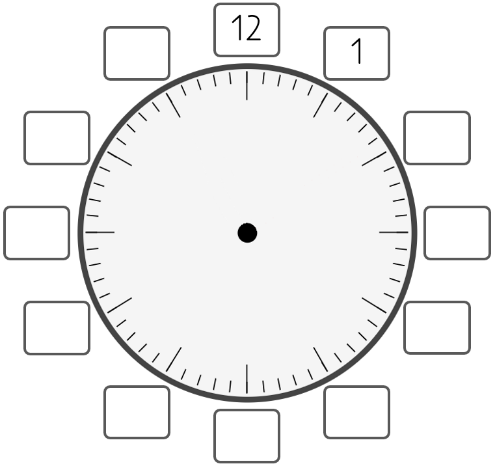 Schreibe die Uhrzeiten wie im Beispiel dazu.Zeichne mit Lineal den Stundenzeiger mit einem roten Farbstift und den Minutenzeiger mit Bleistift ein.Einheit 2 analoge Uhr ➜ digital - auf 15, 30 und 45 MinutenTrage die Minuten ein, die seit der vollen Stunde vergangen sind.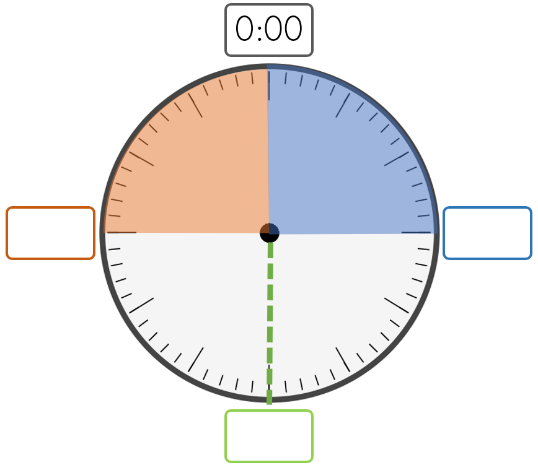 Schreibe die Uhrzeiten wie im Beispiel dazu.Zeichne mit Lineal den Stundenzeiger mit einem roten Farbstift und den Minutenzeiger mit Bleistift ein.Einheit 3 analoge Uhr ➜ Worte - auf die ViertelstundeTrage die folgenden Zeitangaben mit Worten ins passende Feld.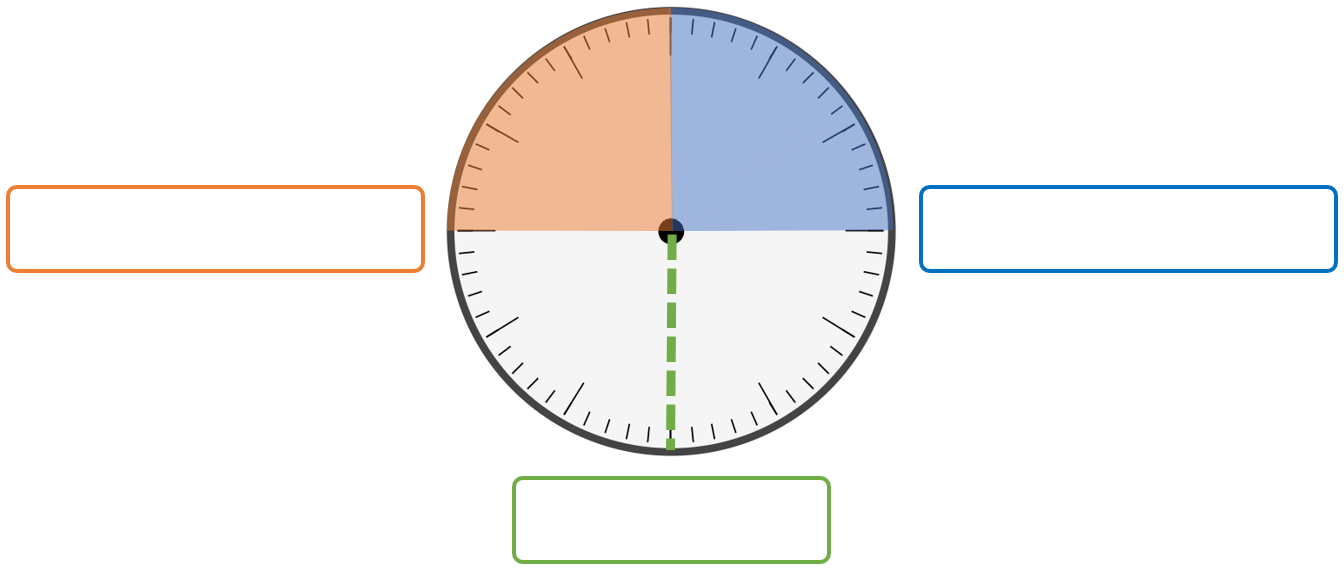 Schreibe die Uhrzeiten mit Worten auf.Schreibweise der Zahlen: eins, zwei, drei, vier, fünf, sechs, sieben, acht, neun, zehn, elf, zwölfEinheit 4 analoge Uhr ➜ digital - auf 5 MinutenTrage die Minuten ein, die seit der vollen Stunde vergangen sind.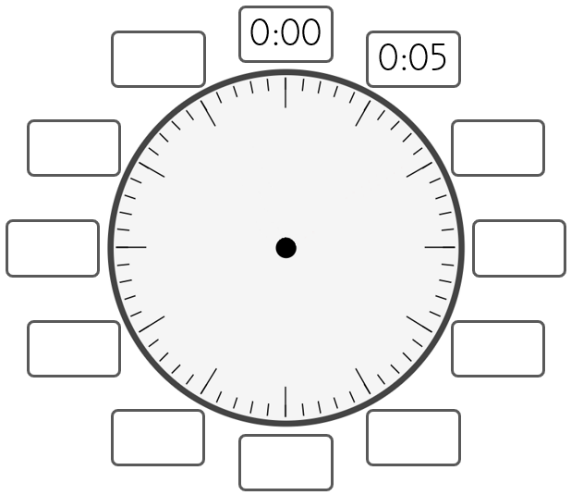 Schreibe die Uhrzeiten wie im Beispiel dazu. Tipp: Welche Stunde ist vergangen?Zeichne mit Lineal den Stundenzeiger mit einem roten Farbstift und den Minutenzeiger mit Bleistift ein.Einheit 5 analoge Uhr ➜ Worte - auf 5 Minuten	Trage die folgenden Zeitangaben mit Worten ins passende Feld.fünf nach  zwanzig vor  zwanzig nach  halb  fünf vor halb  zehn nach  Viertel vor  Viertel nach  zehn vor  fünf vor  fünf nach halb  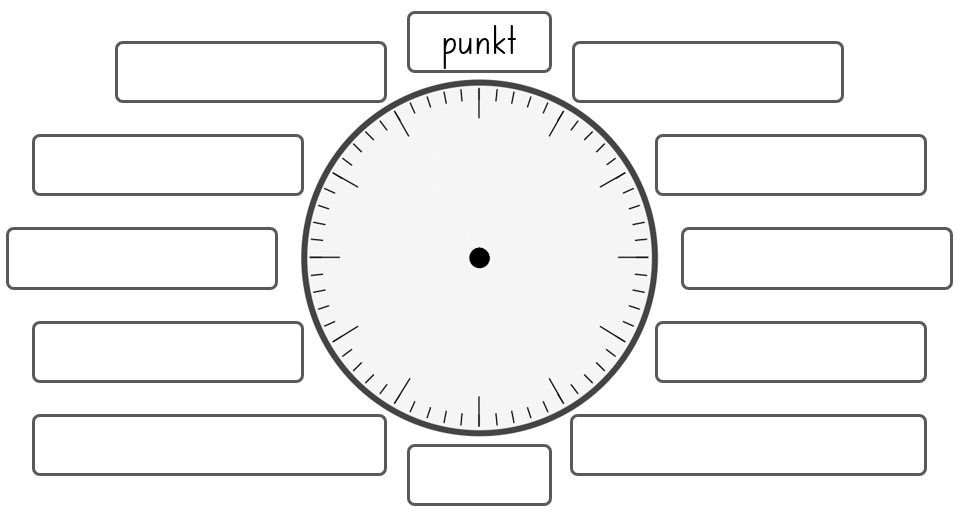 Schreibe die Uhrzeiten mit Worten auf.Einheit 6 digitale Uhr ➜ Worte - auf 5 MinutenVerbinde die passenden Angaben mit einer Linie – Lineal benutzen!Schreibe die Uhrzeiten mit Worten auf.Einheit 7 digitale und analoge Uhr Vor- und Nachmittag	Verbinde die Uhrzeit vom Morgen mit der dazugehörigen Uhrzeit nach dem Mittag mit einer Linie – Lineal benutzen!Trage die fehlenden zusammengehörenden Uhrzeiten vor und nach dem Mittag ein.Einheit 8 digital bis 24 Uhr ➜ Worte - auf 5 MinutenVerbinde die passenden Angaben mit einer Linie – Lineal benutzen!Schreibe die Uhrzeiten mit Worten auf.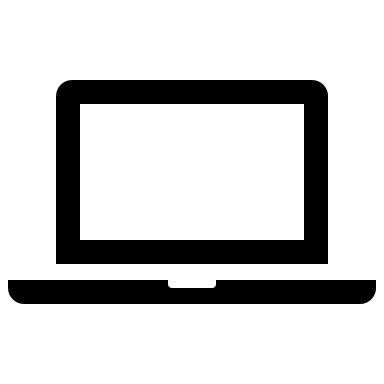 am iPad oder Computer zu lösen      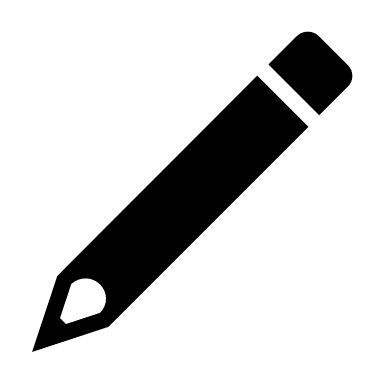 im Dossier zu lösenLernzielArtAufgabeStatusVisumVortest Uhrzeit ablesen und eintragen11. analoge Uhr ➜ digital - auf die ganze Stunde 1Einheit 1 analoge Uhr ➜ digital – auf die ganze Stunde22. analoge Uhr ➜ digital - auf 15, 30 und 45 Minuten2Einheit 2 analoge Uhr ➜ digital - auf 15, 30 und 45 Minuten33. analoge Uhr ➜ Worte - auf die Viertelstunde3Einheit 3 analoge Uhr ➜ Worte - auf die Viertelstunde44. analoge Uhr ➜ digital - auf 5 Minuten4Einheit 4 analoge Uhr ➜ digital - auf 5 Minuten55. analoge Uhr ➜ Worte - auf 5 Minuten5Einheit 5 analoge Uhr ➜ Worte - auf 5 Minuten66. digitale Uhr ➜ Worte - auf 5 Minuten6Einheit 6 digitale Uhr ➜ Worte - auf 5 Minuten77. digitale und analoge Uhr Vor- und Nachmittag7Einheit 7 digitale und analoge Uhr Vor- und Nachmittag88. digital bis 24 Uhr ➜ Worte - auf 5 Minuten8Einheit 8 digital bis 24 Uhr ➜ Worte - auf 5 MinutenInteraktive Online-Übungen auf zebis.digital
QR-Code scannen oder im Browser zeb.is eingeben > Material-Code NCVXNQ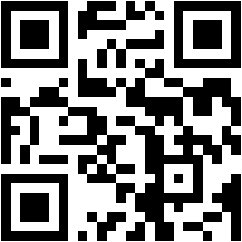 Falls du mit einem Kapitel in der Lektion nicht fertig wirst, tippe auf Speichern 
und notiere hier deinen Lerncode: ___ ___ ___ ___ ___ ___   
Damit kannst du später daran weiterlernen.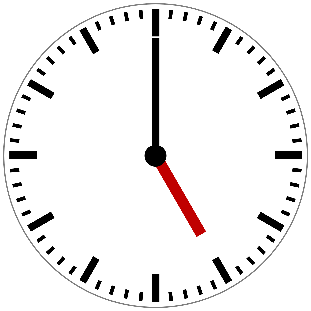 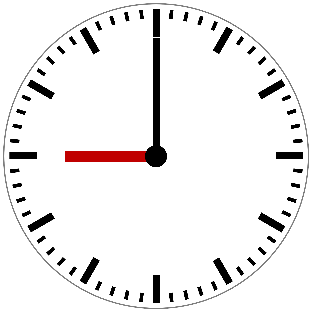 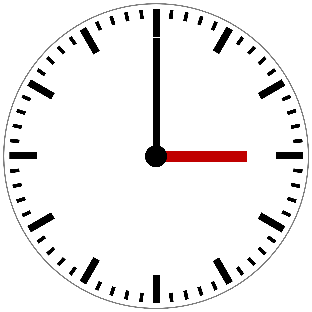 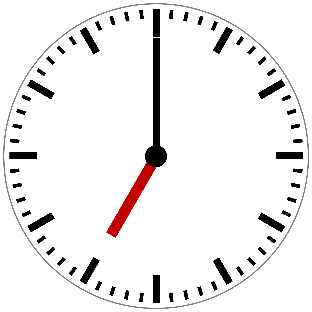 5:00 Uhr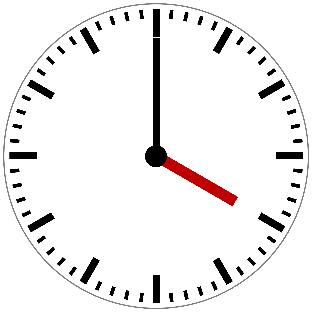 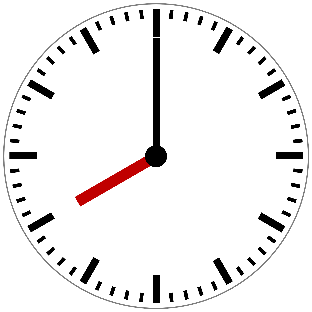 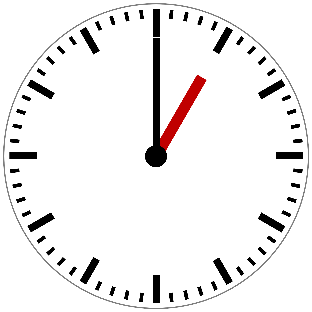 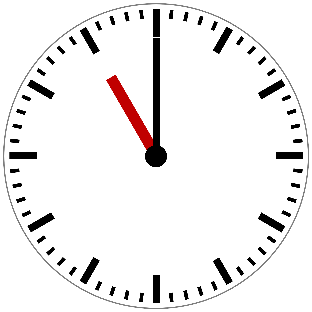 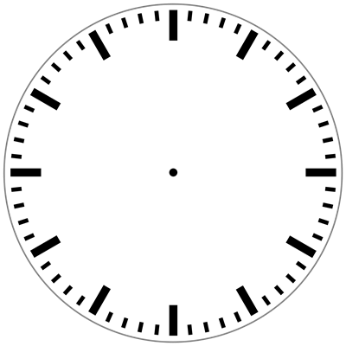 6:00 Uhr10:00 Uhr2:00 Uhr8:00 Uhr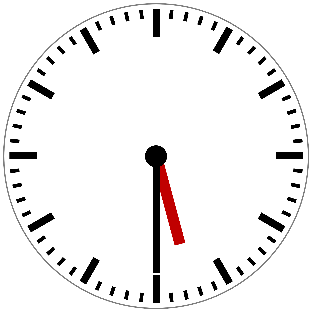 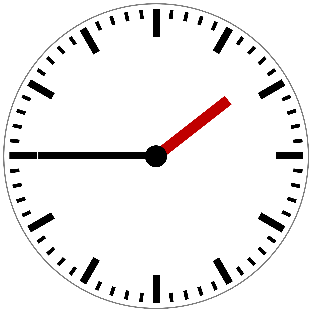 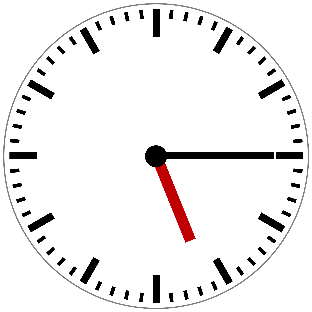 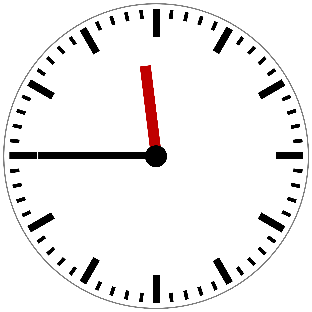 5:30 Uhr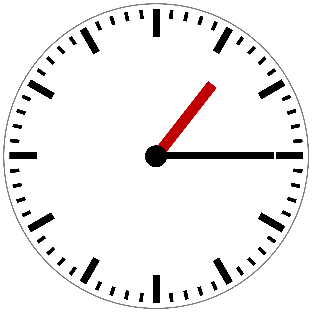 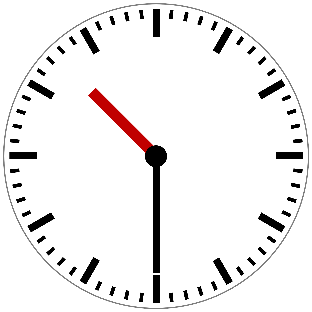 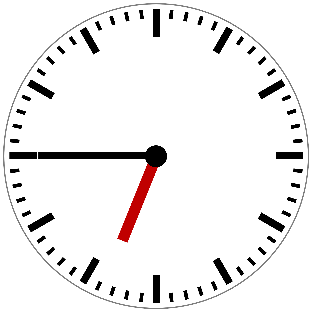 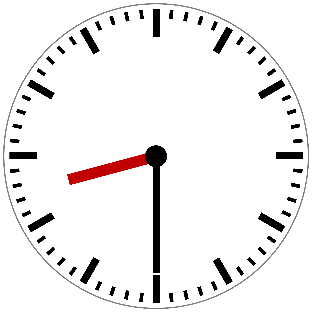 6:15 Uhr2:45 Uhr9:30 Uhr5:45 Uhr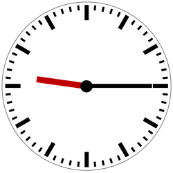 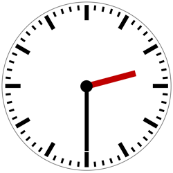 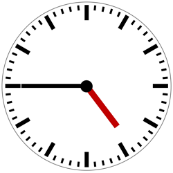 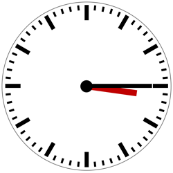 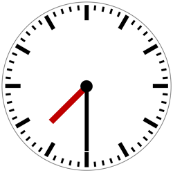 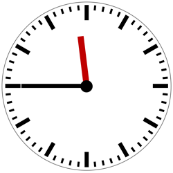 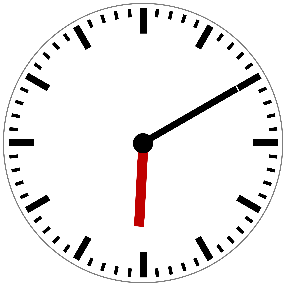 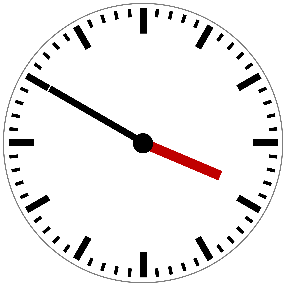 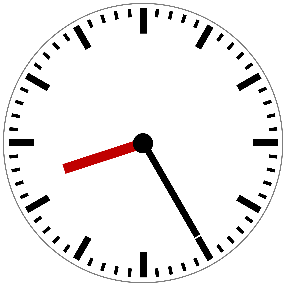 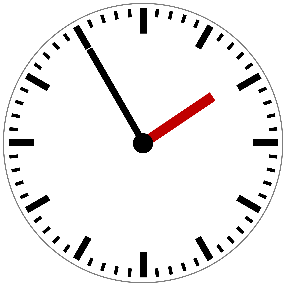 6:10 Uhr6:25 Uhr10:05 Uhr4:35 Uhr3:55 Uhr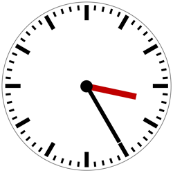 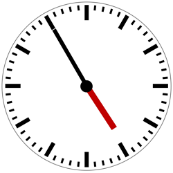 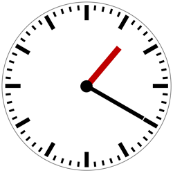 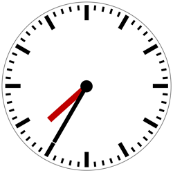 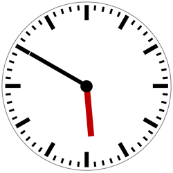 08:20fünf vor halb neun08:10zehn nach acht08:55fünf vor neun08:40zwanzig vor neun08:25zwanzig nach acht08:35halb neun08:15fünf nach halb neun08:30fünf nach acht08:45Viertel vor neun08:50zehn vor neun08:05Viertel nach acht07:1504:2509:5510:353:456:405:00 Uhr20:00 Uhr3:00 Uhr13:00 Uhr8:00 Uhr22:00 Uhr10:00 Uhr19:00 Uhr7:00 Uhr15:00 Uhr1:00 Uhr17:00 Uhr12:00 Uhr14:00 Uhr4:00 Uhr24:00 Uhr9:00 Uhr21:00 Uhr2:00 Uhr18:00 Uhr6:00 Uhr23:00 Uhr11:00 Uhr16:00 Uhr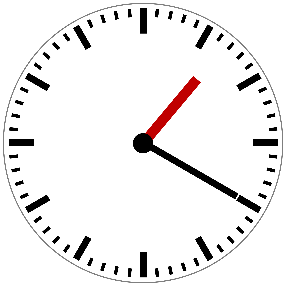 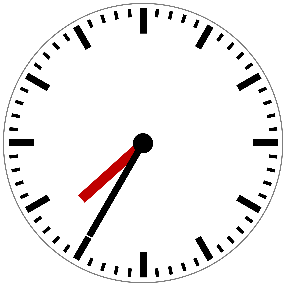 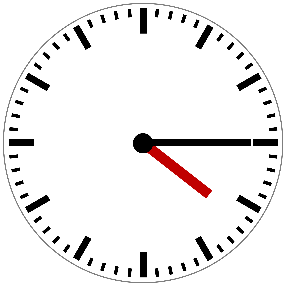 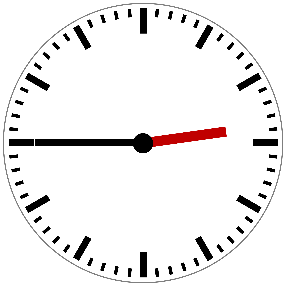 vor dem Mittagnach dem Mittag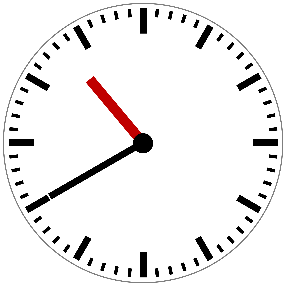 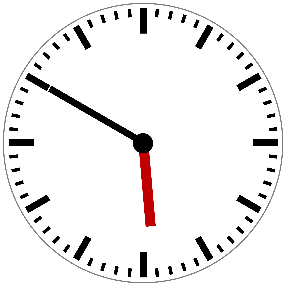 vor dem Mittagnach dem Mittag13:20fünf nach halb neun20:10zehn nach acht13:55zwanzig vor neun20:40zwanzig nach eins20:25fünf vor halb neun20:35fünf vor zwei14:15fünf nach acht14:30Viertel nach zwei20:45Viertel vor neun12:50zehn vor eins20:05halb drei17:1514:2519:5515:3513:4516:4020:0518:2023:50